附件二：专业技术职务聘任表工作单位：上海市人力资源和社会保障局制（2017年版）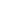  填表说明（本页无须存档）1．本表由上海市人力资源和社会保障局制，是聘任专业技术职务的证明。2．本表由单位人事部门填写，并由单位行政负责人签章、加盖单位公章。3．本表一式三份（一份存入本人档案，一份存入单位档案，一份交本人保管）。本表为A4设置，存档可按档案管理要求剪裁。4．对实行直接聘任（只聘不评）的系列（专业），首次晋升中、高级专业技术职务时应附相应的学术、技术评价材料。5．如工作单位、专业技术职务、级别、聘任期限等情况发生变动，需重新填写本表并存档。姓名性别出生年月参加工作年月参加工作年月参加工作年月参加工作年月身份证号身份证号身份证号居住证号(非本市户籍)居住证号(非本市户籍)居住证号(非本市户籍)居住证号(非本市户籍)居住证号(非本市户籍)居住证号(非本市户籍)学历学历全日制毕业学校及专业毕业学校及专业毕业时间毕业时间毕业时间毕业时间学历学历在职毕业学校及专业毕业学校及专业毕业时间毕业时间毕业时间毕业时间学位学位取得时间取得时间聘任依据聘任依据聘任依据□取得专业技术资格（含文件规定可聘任职务的职业资格等）后聘任□只聘不评□大中专院校毕业生考核后直接聘任□其它__________________________________□取得专业技术资格（含文件规定可聘任职务的职业资格等）后聘任□只聘不评□大中专院校毕业生考核后直接聘任□其它__________________________________□取得专业技术资格（含文件规定可聘任职务的职业资格等）后聘任□只聘不评□大中专院校毕业生考核后直接聘任□其它__________________________________□取得专业技术资格（含文件规定可聘任职务的职业资格等）后聘任□只聘不评□大中专院校毕业生考核后直接聘任□其它__________________________________□取得专业技术资格（含文件规定可聘任职务的职业资格等）后聘任□只聘不评□大中专院校毕业生考核后直接聘任□其它__________________________________□取得专业技术资格（含文件规定可聘任职务的职业资格等）后聘任□只聘不评□大中专院校毕业生考核后直接聘任□其它__________________________________□取得专业技术资格（含文件规定可聘任职务的职业资格等）后聘任□只聘不评□大中专院校毕业生考核后直接聘任□其它__________________________________□取得专业技术资格（含文件规定可聘任职务的职业资格等）后聘任□只聘不评□大中专院校毕业生考核后直接聘任□其它__________________________________□取得专业技术资格（含文件规定可聘任职务的职业资格等）后聘任□只聘不评□大中专院校毕业生考核后直接聘任□其它__________________________________□取得专业技术资格（含文件规定可聘任职务的职业资格等）后聘任□只聘不评□大中专院校毕业生考核后直接聘任□其它__________________________________□取得专业技术资格（含文件规定可聘任职务的职业资格等）后聘任□只聘不评□大中专院校毕业生考核后直接聘任□其它__________________________________□取得专业技术资格（含文件规定可聘任职务的职业资格等）后聘任□只聘不评□大中专院校毕业生考核后直接聘任□其它__________________________________专业技术资格（职业资格）名称专业技术资格（职业资格）名称专业技术资格（职业资格）名称资格等级资格等级资格等级□高级□中级□初级□高级□中级□初级□高级□中级□初级□高级□中级□初级□高级□中级□初级取得资格方式取得资格方式取得资格方式□评定取得□考试取得□评定取得□考试取得□评定取得□考试取得□评定取得□考试取得评委会名称或考试证书颁发机构评委会名称或考试证书颁发机构评委会名称或考试证书颁发机构证书取得时间证书取得时间证书取得时间证书编号证书编号证书编号证书编号工作部门工作部门工作部门行政职务行政职务行政职务行政职务聘任专业技术职务名称 (级别)聘任专业技术职务名称 (级别)聘任专业技术职务名称 (级别)首次聘任时间首次聘任时间首次聘任时间首次聘任时间年月日年月日年月日聘任期限聘任期限聘任期限年月日至年月日年月日至年月日年月日至年月日年月日至年月日年月日至年月日年月日至年月日年月日至年月日年月日至年月日年月日至年月日年月日至年月日年月日至年月日年月日至年月日行政负责人（签章）行政负责人（签章）行政负责人（签章）年月日年月日年月日年月日年月日单位（盖章）单位（盖章）单位（盖章）单位（盖章）年月日年月日年月日备注备注备注